Osnovna škola Čazma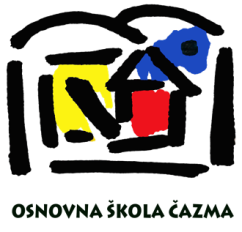 Alojza Vulinca 2243240 ČazmaTel: 043/ 771 083, 043/771 441E mail: ured@os-cazma.skole.hrIZJAVA RODITELJA/SKRBNIKA UČENIKAOvu izjavu daju i potpisuju oba roditelja učenika ili samo jedan roditelj ukoliko je samohrani roditelj ili skrbnici djeteta.Na temelju Zaključka o mjerama za pokretanje gospodarskih i drugih djelatnosti i aktivnosti u uvjetima proglašene epidemije bolesti COVID-19 Vlade Republike Hrvatske od 23.4.2020. te sukladno uputama Hrvatskog zavoda za javno zdravstvo i Ministarstva znanosti i obrazovanja o uvjetima, mjerama i načinu održavanja nastave za učenike od 1. do 4. razreda    dajem/o   IZJAVU    da će moje/naše dijete:   IME I PREZIME UČENIKA ________________________________, RAZRED _________pohađati nastavu od 11. svibnja 2020. godine i da ispunjavam/o sve uvjete:oboje smo zaposleni i ne radimo od/kod kuće, te dok smo na poslu, odnosno u vrijeme održavanja nastave od 8.00 do 12.00 sati, nemamo mogućnosti  zbrinjavanja djeteta pod nadzorom odrasle osobe (samohrani roditelj izjavljuje samo za sebe);moje/naše dijete nema kroničnih bolesti (respiratorne, kardiovaskularne, dijabetes, maligne bolesti, imunodeficijencija, veća tjelesna/motorička oštećenja);moje/ naše dijete ne boluje od COVID-19 i nema simptoma te bolesti (povišena tjelesna temperatura, respiratorni problemi, kašalj, kratki dah, ili nije pod rizikom da je moglo biti zaraženo s COVID-19, te nije u samoizolaciji);niti jedan od ukućana s kojima moje/naše dijete boravi ili osobe s kojima je dijete u svakodnevnom kontaktu nemaju kroničnih bolesti(respiratorne, kardiovaskularne, dijabetes, maligne bolesti, imunodeficijencija, veća tjelesna/motorička oštećenja);nitko u našem kućanstvu, ili našoj obitelji ne boluje od COVID-19 i  nema simptoma te bolesti (povišena tjelesna temperatura, respiratorni problemi, kašalj, kratki dah, ili nije pod rizikom da je moglo biti zaraženo s COVID-19, te nije u samoizolaciji);moje/naše dijete nema povišenu tjelesnu temperaturu, respiratorne simptome poput kašlja i kratkog daha ili druge simptome bolesti poput gripe ili prehlade;upoznat/i sam/smo s uputama Hrvatskog zavoda za javno zdravstvo o dolasku djeteta u školu, boravku u školi i odlasku iz škole i o njima sam/smo upoznali i moje/naše dijete te mu objasnili kako ih se pridržavatimoje/ naše dijete će u školu i /ili iz škole dovoditi/odvoditi sljedeće osobe koje ne boluju niti imaju simptome bolesti COVID 19 i nisu u povećanom riziku od nastanka bolesti COVID 19 :        Ime i prezime                                                                                Srodstvo s djetetom1.____________________________________________________________________2.____________________________________________________________________ 3.____________________________________________________________________(upisati najviše tri osobe koje će se izmjenjivati što je moguće rjeđe)Izjavljujem/o da u slučaju bilo kakve promijene u gore navedenim uvjetima nećemo slati dijete u školu.Svojim potpisom pod punom krivičnom odgovornošću jamčim/o istinitost podataka u ovoj izjavi.MJESTO I DATUM: ________________________________IME I PREZIME OCA: ___________________________  POTPIS ______________________IME I PREZIME MAJKE: _________________________ POTPIS ______________________IME I PREZIME SKRBNIKA: _________________________ POTPIS ____________________
(ispuniti samo ako dijete ima skrbnika)Sukladno Općoj uredbi o zaštiti osobnih podataka davatelj/i ove izjave svojim potpisom daju suglasnost Osnovnoj školi Čazma da prikuplja i obrađuje osobne podatke iz ove izjave i koristi ih samo u svrhu utvrđivanja ispunjavanja uvjeta učenika za pohađanje nastave u školi nakon 11. svibnja 2020. godine. 